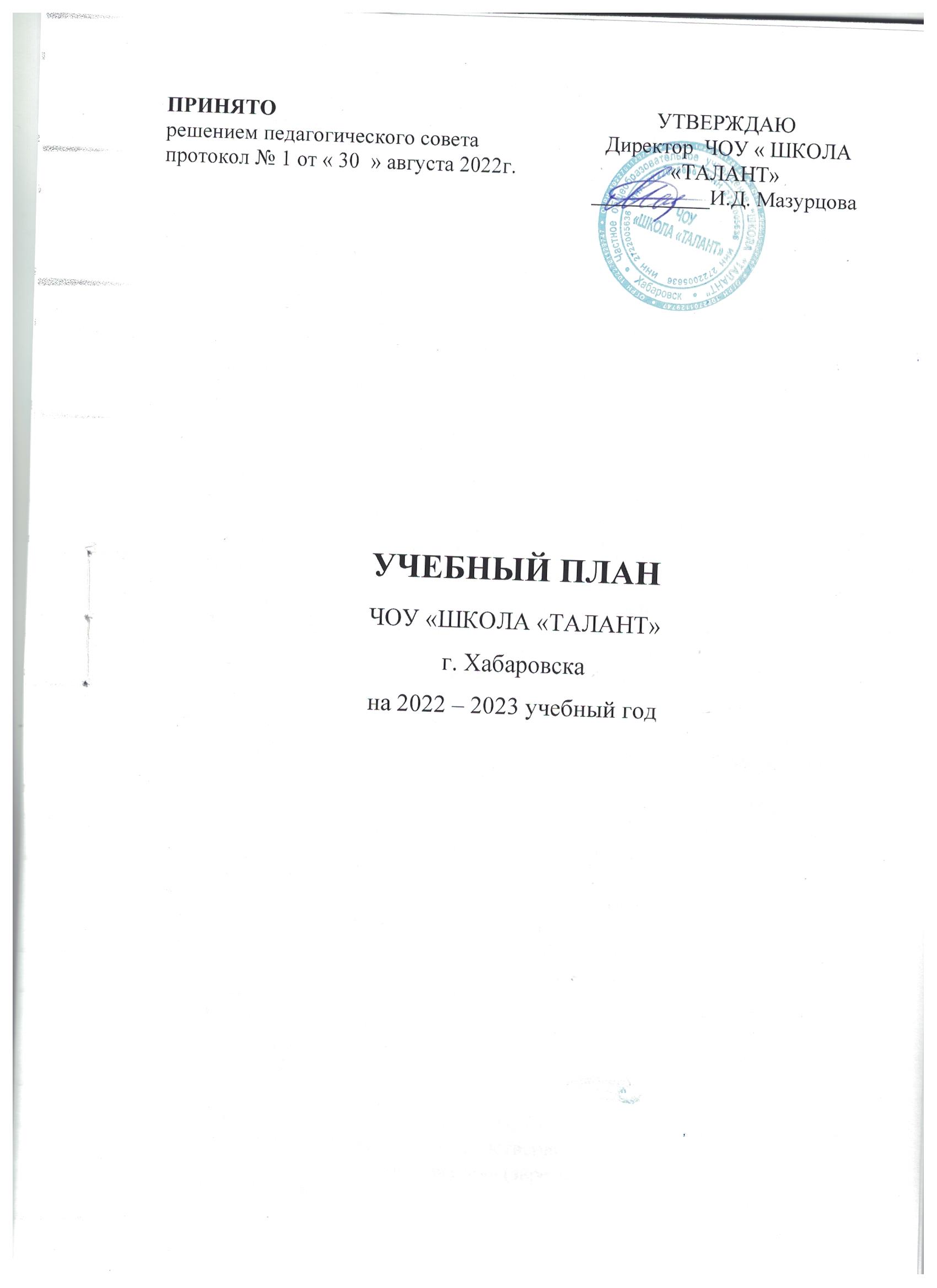 Пояснительная записка к учебному плануЧОУ « ШКОЛА» ТАЛАНТ» на 2022-2023 учебный годУчебный план ЧОУ «ШКОЛА «ТАЛАНТ» на 2022 – 2023 учебный год сформирован в соответствии с:Федеральный закон от 29.12.2012 N 273-ФЗ "Об образовании в Российской Федерации"( редакция от 02.07.2021, с изменениями и дополнениями, в вступивших в силу  с 13.07.2021 г.)           Приказ от 22 сентября 2011 г. № 2357 «О внесении изменений в федеральный государственный образовательный стандарт начального общего образования, утверждённый приказом Министерства образования и науки Российской Федерации от 06 октября 2009 г. № 373»; Постановление об утверждении СанПиН 2.4.2.2821-10 «Санитарно-эпидемиологические требования к условиям и организации обучения в общеобразовательных учреждениях» от 29.12.2010 №189 с Изменениями № 3. Федеральный перечень учебников, рекомендованных  к использованию при реализации имеющих государственную аккредитацию образовательных программ начального общего, основного общего, среднего общего образования, утвержденного приказом Минпросвещения  России от 28.12.2018 г. № 345; Письмо Министерства образования и науки Российской Федерации от 08.10.2010г. № ИК-1494/19 «О введении третьего часа физической культуры»;Письмо  Минобрнауки России от 25.05.2015 г. № 08-761 «Об изучении предметных областей «Основы религиозных культур и светской этики» и «Основы духовно-нравственной культуры народов России»; Письмом Минобрнауки России от 09.10.2017 г. № ТС-945/08 «О реализации прав граждан на получении образования на родном языке»; Письмо Департамента государственной политике в сфере общего образования от 20.12.2018 г. № 03-510 «Рекомендации по применению норм законодательства в части обеспечения возможности получения образования на родных языках из числа языков народов Российской Федерации, изучения государственных языков республик Российской Федерации, родных языков из числа языков народов Российской Федерации, в том числе русского как родного»;Приказ МО РФ от 06.10.2009 №373 «Об утверждении и введении в действие федерального государственного образовательного стандарта начального общего образования» (зарегистрирован в Минюст России от 22.12.2009 №15785);Письмо Министерства образования и науки Российской Федерации от 08.10.2010г. №ИК-1494/19 «О введении третьего часа физической культуры»;Приказ Министерства образования и науки Российской Федерации от 07.06.2017 г. № 506 «О внесении изменений в федеральный компонент государственных образовательных стандартов начального общего, основного общего и среднего общего образования, утвержденный приказом Министерства образования Российской Федерации от 5 марта 2004 г. № 1089»;Письмо Минобрнауки России от 25.05.2015 г. № 08-761 «Об изучении предметных областей «Основы религиозных культур и светской этики» и «Основы духовно-нравственной культуры народов России»;Федеральный компонент государственного стандарта общего образования, утвержденным приказом МО РФ «Об утверждении федерального компонента государственных стандартов начального общего, основного общего и среднего (полного) общего образования» от 05.03.2004 г. № 1089; Постановление Правительства Российской Федерации от 24.02.2009 №142 «О правилах разработки и утверждения федеральных государственных образовательных стандартов»; Приказ МО РФ от 30.08.10 № 889 о внесении изменений в федеральный базисный учебный план и примерные учебные планы для образовательных учреждений Российской Федерации, реализующих программы общего образования, утверждённые Приказом МО РФ от 09.03.04 №1312  «Об утверждении федерального базисного учебного плана для общеобразовательных учреждений Российской Федерации, реализующих программы общего образования»; Приказ МО РФ от 17 декабря 2010 г. № 1897 «Об утверждении федерального государственного образовательного стандарта основного общего образования»;Письмо Департамента общего образования Министерства образования и науки РФ от 12 мая 2011 года № 03-296 «Об организации внеурочной деятельности при введении федерального государственного образовательного стандарта общего образования»;Приказ Министерства образования и науки Российской Федерации № 413 от 17.05.2012 г. «Об утверждении федерального государственного образовательного стандарта среднего (полного) общего образования»; Приказ Министерства образования и науки Российской Федерации от 31.12.2015 № 1578 «О внесении изменений в приказ Министерства образования и науки РФ от 17.05.2012 № 413 « Об утверждении федерального государственного образовательного стандарта среднего (полного) общего образования»; Приказ Министерства просвещения Российской Федерации от 31.05.2021 № 287 "Об утверждении федерального государственного образовательного стандарта основного общего образования" Приказ Министерства просвещения Российской Федерации от 31.05.2021 № 286 "Об утверждении федерального государственного образовательного стандарта начального общего образования"Примерная основная образовательная программа начального  общего образования Примерная основная образовательная программа основного  общего     образования   Примерная основная образовательная программа среднего общего образования Устава ЧОУ « ШКОЛА» ТАЛАНТ»          Учебный план ЧОУ «ШКОЛА»ТАЛАНТ» г. Хабаровска, является важнейшим нормативным документом по введению и реализации федеральных государственных образовательных стандартов общего образования в действие, определяет максимальный объём учебной нагрузки обучающихся, определяет ( регламентирует) перечень учебных предметов , курсов, направлений внеурочной деятельности и время отводимое на их освоение и организацию; распределяет  учебные предметы , распределяет учебные предметы , курсы и направления внеурочной деятельности по классам и учебным годам.Учебный план  ЧОУ«ШКОЛА»ТАЛАНТ» сформирован с целью реализации основной образовательной программы начального, основного, среднего общего образования ЧОУ «ШКОЛА»ТАЛАНТ», разработанной в соответствии с требованиями федерального государственного образовательного стандарта начального, основного, среднего общего  образования нового поколения .       Учебный план способствует совершенствованию образовательного процесса, повышению качества обучения школьников, реализации принципов вариативности и преемственности.       Реализация учебного плана при получении начального, основного, среднего общего образования  направленна на формирование : - учебной деятельности, как системы учебных и познавательных мотивов, умения принимать, сохранять, реализовывать учебные цели , умение планировать, контролировать и оценивать учебные действия и результат;- универсальных учебных действий;- познавательной мотивации и интересов обучающихся, их готовности и способности к сотрудничеству и совместной деятельности ученика и учителем и одноклассниками, основы нравственного поведения, определяющего отношения личности с обществом и окружающими людьми.Реализуемые основные общеобразовательные программыобщеобразовательная программа начального общего образования (1-4  классы) ФГОС 221;       общеобразовательная программа начального общего образования (2-4 классы) ФГОС 2009;общеобразовательная программа начального общего образования (1-4 классы) ФГОС 2021;общеобразовательная программа основного общего образования (5-9 классы) ФГОС 2010;общеобразовательная программа основного общего образования (5-9 классы) ФГОС 2021общеобразовательная программа среднего общего образования (10-11 классы) ФГОС 2010                                      Структура учебного планаУчебный план состоит из обязательной части, части формируемой участниками образовательных отношений и планом внеурочной деятельности.Обязательная часть учебного плана определяет состав учебных предметов, обязательных предметных областей, и учебное время, отводимое на их изучение по классам годам обучения).    Часть учебного плана, формируемая участниками образовательных отношений, определяет время, отводимое на изучение содержания образования, обеспечивающего реализацию интересов и потребностей обучающихся, их родителей (законных представителей), педагогического коллектива организации.  Время, отводимое на данную часть учебного плана, может быть использовано на:  -увеличение учебных часов , предусмотренных на изучение отдельных учебных предметов обязательной части; - введение специально разработанных учебных курсов, обеспечивающие интересы и потребности участников образовательных отношений;                         Общая характеристика учебного планаВ 2022-2023  учебном году учебный план будет реализовываться:на первой ступени образования –  в 1,2,3,4 классах по ФГОС;на второй ступени образования –  в 5,6,7,8,9,классах по ФГОСна третьей ступени образования – в 10 -11 классах по ФГОС.Продолжительность урока в 1-11  классе 40 минут. Продолжительность учебного года в 1 классе – 32 учебные недели,  во 2-8, 10 классах – 34 учебные недели. В 9, 11 классах - учебный год заканчивается в соответствии с расписанием экзаменов государственной итоговой аттестации. Режим работы – пятидневная учебная неделя для учащихся  1-11 классов. Содержание образования распределено по ступеням следующим образом:                         I ступень обучения (начальная школа)Учебный план реализуется в соответствии с образовательной программы начальной школы.В 1 классах учебный план реализуется в соответствии с требованиями ФГОС начального общего образования 2021.Во 2 – 4 классах учебный план реализуется в соответствии с требованиями ФГОС основного общего образования 2009.     Учебный план 1- 4  классов  рассчитан на пятидневную рабочую неделю, классы работают по  учебно-методическому комплекту «Школа России».      Образовательная часть учебного плана предполагает 9 обязательных предметных областей: русский язык и литературное чтение, родной язык и литературное чтение на родном языке, иностранный язык, математика и информатика, обществознание и естествознание, искусство, технология , физическая культура, основы религиозных культур и светской этики.Предметная область «Русский язык и литературное чтение» представлена предметами « Русский язык», «Литературное чтение».    Учебный  предмет «Русский язык» изучается с 1-4 класс. На данный курс отводится 5 часов в неделю. Курс направлен на развитие речи, мышления, способности выбирать средства языка в соответствии с условиями общения, на воспитание познавательного интереса к слову, совершенствовать свою речь. Формируются первоначальные представления о русском языке как о государственном языке Российской Федерации, как средстве общения людей разных национальностей, формирование первоначальных представлений о единстве и многообразии языкового и культурного пространства России. Учебный предмет « Литературное чтение» изучается с 1- 4 класс, на данный курс отводится  4 часа в неделю. Данный курс направлен на формирование и совершенствование всех видов речевой деятельности младшего школьника, на знакомство с богатым миром отечественной и зарубежной литературы, на развитие нравственных и эстетических чувств учащихся, понимание литературы как явления национальной и мировой культуры, средства сохранения и передачи нравственных  ценностей и традиций.Предметная область «Родной язык и литературное чтение на родном языке» представлена учебными предметами « Родной язык» и « Литературное чтение на родном языке». В ЧОУ « ШКОЛА» ТАЛАНТ» обучение ведется на государственном русском языке, который является родным для большинства обучающихся. При приёме на обучение по образовательной программе НОО родители выбрали обучение на родном русском языке и не предъявили требований к изучению других языков РФ, а так же национальной литературы. Предмет «Родной  язык» растворён в предмете « Русский язык», «Литературное чтение на родном языке» реализуется в рамках  внеурочной деятельности, 1 час в неделю. Обучение по предмету «Родной язык» осуществляется по примерной программе по родному языку авторским коллективом под руководством  Александровой О.М. и др. Обучение по предмету «Литературное чтение на родном языке» осуществляется по авторской программе М.Н. Ходаковской и сборнику «Лукошко».  Предметные  результаты по обязательной предметной области «Родной язык и литературное чтение на родном языке» интегрируются  в  учебных предметах «Русский язык», «Литературное  чтение» и направлены на формирование первоначальных представлений о единстве и многообразии языкового  и культурного пространства России, о языке, как основе национального самосознания. Так как к  данной предметной области нет учебников в Федеральном перечне , то школа за собой оставила право использовать учебные пособия на свой выбор.Предметная область « Иностранный язык» представлена учебным предметом «Иностранный язык». Развитию общеязыковых, коммуникативных универсальных учебных действий способствует изучение курса «Иностранный язык ( английский) со второго класса ( по 2 часа в неделю)  как самостоятельного учебного предмета. Данный курс формирует элементарные коммуникативные  умения в говорении, аудировании, чтение и письмо.Предметная область «Математика и информатика» представлена учебным предметом « Математика». Данный предмет изучается с 1-4  класс по  4 часа в неделю. Изучение математики направленно на формирование первоначальных представлений о математике как части общечеловеческой культуры, на развитие образного и логического мышления, математической речи.Предметная область «Обществознание и естествознание» представлена учебным  предметом « Окружающий мир», на изучение которого с 1-4 класс отводится по 2 часа в неделю. Изучение курса направлено на воспитание любви к природе, понимание своего места в природе и социуме, данный предмет служит теоретической подготовкой по формированию экологической грамотности.Предметная область «Искусство» представлена учебными предметами « Изобразительное искусство» и « Музыка». Изучение предметов проходит с 1-4 класс по 1 часу в неделю. Данные курсы направленны на развитие способности к эмоционально-ценностному восприятию произведений изобразительного и музыкального искусства.Предметная область «Физическая культура» представлена учебным предметом « Физическая культура». Данный курс направлен на укрепление здоровья, содействия гармоническому физическому развитию. На изучение данного предмета с 1-3 класс отводится 3 часа в неделю, в 4 классе- 2 часа в неделю ( 3 час выведен во внеурочную деятельность).Предметная область «Технология»  представлена учебным предметом « Технология» и формирует практико-ориентированную направленность содержания обучения, которая позволяет реализовывать практическое применение знаний, полученных при изучении других предметов, в интеллектуально- практической деятельности ученика. В 1-4 классах на данный предмет отводится 1 час в неделю. В 4 классе вводиться курс « Основы религиозных культур и светской этики», который представлен модулем «Основы мировых религиозных культур» 1 час.Целью комплексного курса ОРКСЭ является формирование у учащихся  мотиваций  к осознанному  нравственному поведению, основанному на знаний и уважений культурных и религиозных традиций многонационального народа России.Выбор модуля, изучаемого в рамках ОРКСЭ, осуществляется родителями ( законными представителями).Современное  методическое обеспечение программ создаёт условия для творческого развития каждого ребенка в зависимости от уровня его подготовленности и индивидуальных потребностей.Учебный план ЧОУ « ШКОЛА» ТАЛАНТ» на 2022-2023 учебный год предполагает выполнение гигиенических требований к условиям обучения в общеобразовательных учреждениях. Учебный план сохраняет в полном объеме содержание образования, являющееся обязательным при получении начального общего образования.  Уровень недельной нагрузки не превышает предельно допустимой.Промежуточная аттестация обучающихся 1 классов проводится в форме:-диагностических работ (русский язык, математика);-техники чтения (литературное чтение);-метапредметной проверочной работы;Промежуточная аттестация обучающихся 2-4 классов проводится в форме:-итоговой комплексной работы (русский язык, математика);- техники чтения (литературное чтение);-административных контрольных работ (по четвертям);-ВПР;   В соответствии с требованиями Стандарта внеурочная деятельность организуется по направлениям развития личности:      - Духовно-нравственное      -  Социальное       - Общеинтеллектуальное      - Общекультурное       - СпортивноеОрганизация занятий по направлениям раздела «Внеурочная деятельность» является неотъемлемой частью образовательного процесса ЧОУ « ШКОЛА « Талант», которая предоставляет обучающимся возможность выбора широкого спектра занятий, направленных на их развитие. Содержание занятий, предусмотренных как внеурочная деятельность, формируется с учетом пожеланий обучающихся и их родителей (законных представителей) и направлено на реализацию различных форм ее организации, отличных от урочной системы обучения, таких как экскурсии, кружки, секции, круглые столы, конференции, диспуты, школьные научные общества, олимпиады, конкурсы, соревнования, поисковые и научные исследования, общественно-полезная практика.      Внеурочную деятельность представляют в 1-4 классах: «Занимательная математика», литературная гостиная «Лукошко», «Умники  и умницы», «Весёлый английский»,  «Умелые ручки»,  « Занимательный русский» ,« Школа развития речи», « Сольфеджио», «Мастерская речевого творчества», «Подвижные игры», «Разговор о важном».Время, отведенное на внеурочную деятельность, не включается в расчёт допустимой (максимальной) обязательной нагрузки учащихся.II ступень обучения (ФГОС: 5 - 9 классы)Основное общее образование	Основное общее образование обеспечивает личностное самоопределение учащихся – формирование нравственных качеств личности, мировоззренческой позиции, гражданской зрелости; готовность к профессиональному выбору, к самостоятельному решению проблем в различных видах и сферах деятельности, к развитию творческих способностей.	Содержание образования на второй ступени  является относительно завершенным и базовым для продолжения обучения в средней (полной) общеобразовательной школе или в учреждении профессионального образования, создает условия для получения обязательного среднего (полного) образования, подготовки учеников к выбору профиля дальнейшего образования, их социального самоопределения и самообразования.	Особое место на ступени основного общего образования принадлежит 5 классам.Содержание обучения в 5-9 классах реализует принцип преемственности с начальной школой, обеспечивает адаптацию учащихся к новым для них условиям и организационным формам обучения, характерным для основной школы. 	Цели общего образования в рамках Федерального государственного образовательного стандарта представляются в виде системы ключевых задач, отражающих основные направления:личностное развитие – развитие индивидуальных нравственных, эмоциональных, эстетических и физических ценностных ориентаций и качеств, а также развитие интеллектуальных качеств личности, овладение методологией познания, стратегиями и способами учения, самообразования и саморегуляции;социальное развитие – воспитание гражданских, демократических и патриотических убеждений, освоение социальных практик, формирование способности и готовности принимать ответственные решения, делать осознанный выбор, сотрудничать и свободно общаться на русском, родном и иностранных языках;общекультурное развитие – освоение основ наук, основ отечественной и мировой культуры.             В 5 классах учебный план реализуется в соответствии с требованиями ФГОС основного общего образования 2021.В 6 – 9 классах учебный план реализуется в соответствии с требованиями ФГОС основного общего образования 2010.       Учебный план составлен с целью дальнейшего совершенствования образовательного процесса, повышения качества обучения школьников, обеспечения вариативности образовательного процесса, сохранения единого образовательного пространства, а также с учётом гигиенических требований, предъявляемых к условиям обучения и воспитания школьников и сохранения их здоровья.	Учебный  план для основного общего  образования  в ЧОУ « ШКОЛА» ТАЛАНТ » предусматривают:-  продолжительность учебного года – 34 недели ( 5-8 классы), 9 класс в соответствии с расписанием экзаменов государственной итоговой аттестации - продолжительность урока – 40 минут, продолжительность учебной недели 5 дней, с максимально допустимой недельной нагрузкой в 5 классах – не более 29 часов; в 6 классах – не более 30 часов; в 7 классах – не более 32 часов; в 8-9 классах – не более 33 часов.                                       Обязательная образовательная часть.	В целях сохранения единого образовательного пространства и единых требований к уровню подготовки выпускников каждая обязательная образовательная область представлена следующими учебными предметами:3.1 Предметная  область «Русский язык и литература» представлена учебными предметами « Русский язык» и « Литература» . На изучение русского языка  в 5 классе выделяется  5 часов в неделю; в 6 классе  выделяется 6 часов в неделю; в 7 классе выделяется 4 часа в неделю; в 8 классе, в 9 классе  выделяется 3 часа в неделю.  На изучение «Литературы»  в 5,6 классах 3 часа в неделю 7,8 классах отводится по 2  часа в неделю, в 9 классе 3 часа3.2  Предметная  область «Родной  русский язык и родная литература» представлена учебными предметами « Родной язык» и « Родная литература»На изучение «Родного   языка»  в 6-9 классе выделяется  0,5  часов в неделю.На изучение «Родной литературы» выделяется  в 6- 9 классах 0,5 часов в неделю.3.3. Предметная  область «Иностранные языки» представлена учебным предметом  «Иностранный язык» ( английский) - на который  в 5-9  классах  выделяется 3 часа в неделю.3.3 Предметная  область «Математика и информатика» представлена учебными предметами « Математика», «Алгебра», « Геометрия», «Информатика»Область включает в себя изучение  предмета «Математика» в 5,6 классах в объёме 5 часов в неделю, в 7-9  классах – на изучение предмета «Алгебра» отводится 3 часа, «Геометрия» - 2 часа. На изучение предмета «Информатика » в 7-9  классах отводится по 1 часу в неделю.3.4. Предметная область «Естественно - научные предметы» представлена учебными предметами «Химия», «Биология», «Физика». Преподавание осуществляется по государственным программам и базовым учебникам.  Предмет «Химия» изучается с 8 класса – 2 часа, в 9 класса- 2 часа. . На изучение  предмета «Биологии» отводится в 5- 2 часа ( 1 час добавлен из компонента образовательного учреждения),  6 классе- 1 час ; в  7- 9 классах – 2 часа в неделю . На изучение предмета « Физики» в 7,8 классах отводится по 2 часа в неделю, в 9 классе – 3 часа в неделю.3.5. Предметная  область «Общественно – научные предметы» представлена  учебными предметами «История России. Всеобщая история» в 5-8  классах отводится 2 часа в неделю, в 9 классе – 3 часа в неделю.  Учебным предметом «Обществознание»,  в  6-9  классах – по  1 часу в неделю. Учебным предметом «География», который изучается в 5,6 классе объёме 1 часа в неделю, 7-9  классах -2 часа в неделю.3.6.Предметная область «Основы духовно-нравственной культуры народов России»  реализуется  в 5-9 классах , растворена в других предметных областях(обществознание, география, биология, изо.)3.7. Предметная  область «Искусство» представлена предметами «Изобразительное искусство» и  «Музыка». Данные предметы реализуют  одночасовые курсы в 5-8 классах.3.8. Предметная  область «Технология» представлена учебным предметом «Технология» , который  реализуется в 5,6,7 классах по 2 часа в неделю, в 8 классе 1 час в неделю в рамках следующих направлений (обслуживающий труд и технический труд)3.9. Предметная область «Физическая культура и основы безопасности жизнедеятельности» представлена  учебными предметами « Физическая культура» и « Основы безопасности жизнедеятельности» Предмет  «Физическая культура» в 5-9 классах ведётся как обязательный самостоятельный курс с объёмом учебной нагрузки 3 часа в неделю. Предмет «Основы безопасности жизнедеятельности» ведётся в 8- 9 классе по 1 часу в неделю. ; в 5-6 классах изучение этого курса осуществляется через межпредметные связи, при рассмотрении близких по содержанию тем на уроках биологии, обществознания, физической культуры, что способствует формированию у обучающихся системных учебных действий по обеспечению собственного здоровья и безопасности в среде обитания.    Форма проведения промежуточной аттестации учащихся  5 – 9 х классах       Цель внеурочной деятельности – создание условий для реализации детьми и подростками своих потребностей, интересов, способностей в тех областях познавательной, социальной, культурной жизнедеятельности, которые не могут быть реализованы в процессе учебных занятий и в рамках основных образовательных дисциплин. Задачи внеурочной деятельности: 1) расширение общекультурного кругозора; 2) формирование позитивного восприятия ценностей общего образования и более успешного освоения его содержания; 3) включение в личностно-значимые творческие виды деятельности; 4) формирование нравственных, духовных, эстетических ценностей; 5) участие в общественно-значимых делах; 6) помощь в определении способностей к тем или иным видам деятельности (художественной, спортивной, технической и др.) и содействие в их реализации в творческих объединениях дополнительного образования; 7) создание пространства межличностного общения. 	Содержание занятий, предусмотренных в рамках внеурочной деятельности, формируется с учётом пожеланий обучающихся и их родителей (законных представителей) и реализуется посредством различных форм организации отличных от урочной системы обучения, таких как экскурсии, кружки, секции, круглые столы, конференции, диспуты, школьные научные общества, олимпиады, конкурсы, соревнования, поисковые и научные исследования. В соответствии с требованиями Стандарта внеурочная деятельность организуется по направлениям развития личности: духовно- нравственному, социальному, общеинтеллектуальному, общекультурному,спортивно-оздоровительному.ДУХОВНО-НРАВСТВЕННОЕ НАПРАВЛЕНИЕ. 	Цель направления: обеспечение духовно-нравственного развития обучающихся в единстве урочной, внеурочной и внешкольной деятельности, в совместной педагогической работе образовательного учреждения, семьи и других институтов общества. 	В основу работы по данному направлению положены ключевые воспитательные задачи, базовые национальные ценности российского общества. Основными задачами являются: воспитание нравственного, ответственного, инициативного и компетентного гражданина России; последовательное расширение и укрепление ценностно-смысловой сферы личности. 	Данное направление реализуется проведением «Разговор о важном»,  круглых столов,  экскурсии, конкурсы, олимпиады, праздники, защита проектов, их авторская демонстрация (1 раз в четверть). СОЦИАЛЬНОЕ НАПРАВЛЕНИЕ. 	Предназначение названного направления заключается в активизации внутренних резервов обучающихся, способствующих успешному освоению нового социального опыта обучающихся основного общего образования, в формировании социальных, коммуникативных компетенций, необходимых для эффективного взаимодействия в социуме. Основными задачами являются: формирование способности обучающегося сознательно выстраивать и оценивать отношения в социуме; становление гуманистических и демократических ценностных ориентаций; - формирование основы культуры межэтнического общения; формирование отношения к семье как к основе российского общества;воспитание у пятиклассников почтительного отношения к родителям, осознанного, заботливого отношения к старшему поколению. 	Данное направление реализуется программами внеурочной деятельности: «Занимательный английский»  6-9 класс – 1 час в неделю.ОБЩЕИНТЕЛЛЕКТУАЛЬНОЕ НАПРАВЛЕНИЕ. 	Данное направление призвано обеспечить достижения планируемых результатов освоения образовательной программы основного общего образования. Основными задачами являются:формирование навыков научно-интеллектуального труда;развитие культуры логического и алгоритмического мышления, воображения;формирование первоначального опыта практической преобразовательной деятельности;овладение навыками универсальных учебных действий у обучающихся 5,6-х классов. 	Данное направление реализуется программами внеурочной деятельности: « Краеведение» -5 класс -1 час, « Наглядная геометрия» -5,6,7 класс – 1 час в неделю, « Математика в вопросах и ответах» - 8 класс – 1 час в неделю, 9 класс - 2 часа в неделю, «Основные вопросы биологии» - 1 час в неделю 9класс . По итогам работы в данном направлении проводятся конкурсы, олимпиады, защита проектов и их демонстрация (1 раз в четверть, 1 раз в полугодие). ОБЩЕКУЛЬТУРНОЕ НАПРАВЛЕНИЕ. 	Воспитание способности к духовному развитию, нравственному самосовершенствованию, формированию ценностных ориентаций, развитие общей культуры, знакомство с общечеловеческими ценностями отечественной культуры, нравственно-этическими ценностями многонационального народа России и народов других стран – цель направления. Основными задачами являются: формирование ценностных ориентаций общечеловеческого содержания; становление активной жизненной позиции; воспитание основ правовой, эстетической, физической и экологической культуры. 	Данное направление реализуется программами внеурочной деятельности: «Юный чертёжник» (5,6,7 классы по 1 часу в неделю).По итогам работы в данном направлении проводятся  выставки, защита проектов и их демонстрация (1 раз в четверть).СПОРТИВНО-ОЗДОРОВИТЕЛЬНОЕ НАПРАВЛЕНИЕ. 	Целесообразность данного направления заключается в формировании знаний, установок, личностных ориентиров и норм поведения, обеспечивающих сохранение и укрепление физического, психологического и социального здоровья обучающихся 5-9 классов как одной из ценностных составляющих, способствующих познавательному и эмоциональному развитию ребёнка, достижению планируемых результатов освоения образовательной программы основного общего образования. Основные задачи: формирование культуры здорового и безопасного образа жизни;использование оптимальных двигательных режимов для детей с учётом их возрастных, психологических и иных особенностей; развитие потребности в занятиях физической культурой и спортом. 	Данное направление	представлено в 5-9 классах- спортивными  конкурсами, смотрами, соревнованиями, показательными выступлениями, Дни здоровья (2  раза в год).	План внеурочной деятельности на 2022-2023 учебный год создаёт условия для повышения качества образования, обеспечивает развитие личности обучающихся, способствует самоопределению обучающихся в выборе профиля обучения с учётом возможностей педагогического коллектива. III ступень обучения ФГОС ( 10 -11 класс).         Обучение в 10- 11 классе в ЧОУ «ШКОЛА»ТАЛАНТ»  организовано по одному направлению: универсальное (не профильное) обучение на базовом уровне. Общими для включения во все учебные планы являются учебные предметы: «Русский язык», «Литература», «Иностранный язык», «Математика: алгебра и начала математического анализа, геометрия», «История» (или «Россия в мире»), «Физическая культура», «Основы безопасности жизнедеятельности». С 2018-2019 учебного года в учебный план школы среднего общего образования внесен предмет «Астрономия» (приказ Министерства образования и науки РФ № 505 от 7 июня 2017 года «О внесении изменений в федеральный компонент начального общего, основного общего и среднего (полного) общего образования, утвержденный приказом Министерства образования Российской Федерации 5 марта 2004 года №1089») в перечень учебных предметов независимо от профильной направленности. Предмет «Астрономия» представлен на базовом уровне и рассчитан на изучение в объеме 34 часов за 1 год обучения в 10 классе  в 2022-2023 учебном  году. При изучении «Астрономии» используется учебник «Астрономия 10-11 класс» Воронцов-Вельяминов Б.А. «Астрономия» (Базовый уровень): М. - Дрофа, 2017-2018 год. Формирование учебного плана универсального  профиля  обучения осуществляется из числа учебных предметов из следующих предметных областей:Предметная область (обязательная) «Русский язык и литература», включающая учебные предметы: «Русский язык» (базовый  уровень) – 1час; «Литература» (базовый уровень)-  3часа;Предметная область (обязательная) «Родной язык и родная литература» включает учебный предмет «Родной язык» и «Родная литература» и направлена на формирование представлений о единстве и многообразии языкового и культурного пространства России, о языке, как основе национального самосознания. Развитие диалогической и монологической устной и письменной речи на родном языке, коммуникативных умений, нравственных и эстетических чувств, способностей к творческой деятельности на родном языке. Учебные  предметы «Родной язык», «Родная литература»  изучается в течение всего учебного года по 0,5 часа в неделю, 17 часов в год, аттестация учащихся осуществляется по четвертям, оценка за год выставляется по двум четвертям. Предметная область (обязательная) «Иностранные языки» включает учебный предмет: «Английский язык» (базовый уровень) – 3 часа.         Предметная область «Общественные науки» включает учебный предмет «История» (обязательный предмет),«Обществознание» (базовый), «География» (базовый).	Предметная область (обязательная) «Математика и информатика», включающая учебные предметы: «Математика»: «Алгебра и начала математического анализа, геометрия» (базовый уровень) – 5 часов.  «Информатика» (базовый уровень) - 1час.Предметная область «Естественные науки», включающая учебные предметы: «Физика» (базовый уровень) – 2 часов ; «Химия» (базовый уровень) – 1 час ; «Биология» (базовый уровень) – 1 час ; «Астрономия» (базовый уровень)- 1 час в 10 классе.Предметная область (обязательная) «Физическая культура, основы безопасности жизнедеятельности», включающая учебные предметы: «Физическая культура» (базовый уровень) – 3 часа. «Основы безопасности жизнедеятельности» (базовый уровень) -1 час.Учебный план состоит из двух частей: обязательной части и части, формируемой участниками образовательного процесса, включающей внеурочную деятельность.  Обязательная часть составляет 60%, а часть, формируемая участниками образовательного процесса, – 40% от общего объема ООП.Обязательная часть учебного плана определяет состав обязательных учебных предметов в соответствии с ФГОС СОО для реализации основной образовательной программы среднего общего образования в 10-11 классах и учебное время, отводимое на их изучение по классам (годам) обучения.Часть	учебного	плана,	формируемая	участниками образовательного процесса, определяет содержание образования, обеспечивающего реализацию образовательного заказа всех участников образовательного процесса.Время, отводимое на данную часть учебного плана может быть использовано на: увеличение учебных часов, предусмотренных на изучение отдельных предметов обязательной части, в том числе учебных предметов профильной направленности;  	введение специально разработанных учебных курсов, курсов по выбору, внутри предметных модулей и др., обеспечивающих интересы и потребности участников образовательного процесса;  	индивидуальную и коррекционную работу;  	метапредметную интеграцию, исследовательскую и проектную деятельность;  	внеурочную деятельность (дополнительные образовательные модули, школьные научные общества, учебные научные исследования, практикумы, кружки, секции, дистанционные курсы и др., проводимые в формах отличных от урочной деятельности); индивидуальный проект.Индивидуальный проект в 10 классе выполняется обучающимся самостоятельно под руководством учителя (тьютора) по выбранной теме в рамках одного из изучаемых учебных предметов, курсов в любой избранной области деятельности: познавательной, практической, учебно-исследовательской, социальной, художественно-творческой, иной. Индивидуальный проект выполняется обучающимся в течение одного года в 10 классе.Внеурочная деятельность предоставляют в 10-11 классах :- «Разговор о важном»          - «История России в лицах»          - « Практикум по решению стереометрических задач», «Подготовка к ЕГЭ по физики», «Юные химики», «Глобальная география мира», Экскурсии , презентации.Форма проведения промежуточной аттестации учащихся 10 класса Форма проведения промежуточной аттестации учащихся 11 класса Зам. директора по УВР                                                            Ю.О. Антипченко                      Учебный план частного общеобразовательного учреждения « ШКОЛА «ТАЛАНТ»г. Хабаровска на 2022/2023 учебный год1-4 классы                                                    5-дневная учебная неделяУчебный план внеурочной деятельностичастного общеобразовательного учреждения « ШКОЛА «ТАЛАНТ»на 2022– 2023 учебный год5-дневная учебная неделя1 – 4 классыУчебный план ЧОУ « ШКОЛА « ТАЛАНТ»для 5 -9  классов, реализующих федеральный государственный образовательный стандарт основного общего образования 2021.в 2022– 2023  учебном году  Учебный план ЧОУ « ШКОЛА « ТАЛАНТ»для 6 -9  классов, реализующих федеральный государственный образовательный стандарт основного общего образования 2010.в 2022– 2023  учебном году  План внеурочной деятельностидля  5 - 9  классов, реализующих федеральный государственный образовательный стандарт основного общего образованияв 2022 – 2023  учебном году  УЧЕБНЫЙ ПЛАН  ЧОУ « ШКОЛА «ТАЛАНТ» по ФГОС для                10 класса   на 2022- 2023 учебный год (5  дневная рабочая неделя)УЧЕБНЫЙ ПЛАН  ЧОУ « ШКОЛА «ТАЛАНТ» по ФГОС для11 класса   на 2022-2023 учебный год (5  дневная рабочая неделя)План внеурочной деятельностидля   10 -11  классов, реализующих федеральный государственный образовательный стандарт среднего  общего образованияв 2022 – 2023 учебном году  Предметная область Предмет Форма промежуточной аттестации Русский язык и литература Русский язык Контрольная работа, контрольный диктантРусский язык и литература Литература Смысловое чтение Родной язык и родная литература Родной язык Защита проекта Родной язык и родная литература Родная литература Смысловое чтение Иностранные языки Английский язык Комплексная контрольная работаМатематика и информатика Математика Контрольная работа  Математика и информатика Алгебра Контрольная работа  Математика и информатика Геометрия Контрольная работа  Математика и информатика Информатика Контрольное тестирование Общественно-научные Предметы История 	России. Всеобщая история Контрольное тестирование Общественно-научные Предметы Обществознание Контрольное тестирование Общественно-научные Предметы География Контрольное тестирование Естественно-научные Предметы Физика Контрольное тестирование Естественно-научные Предметы Химия Контрольная работа Естественно-научные Предметы Биология Контрольное тестирование Искусство Музыка Концерт  Изобразительное искусство Выставка  Технология Технология Защита проектовФизическая культура и основы безопасности жизнедеятельности ОБЖ Практическая работа Физическая культура и основы безопасности жизнедеятельности Физическая культура Сдача нормативовОсновы духовно-нравственной культуры народов России 	 Основы духовно-нравственной культуры народов России 	 Зачет  Предмет Форма Русский язык Экзамен в формате ЕГЭЛитература Сочинение Родной русскийТестРодная литератураПубличное выступлениеАнглийский язык Тест Математика: алгебра и начала математического анализа, геометрия,Экзамен в формате ЕГЭИстория  ТестГеография  Тест Физика Тест  ОБЖ ТестИнформатикаТест Обществознание Тест ИскусствоПрезентацияБиология  Тест Химия Тест Физическая культура Сдача нормативовАстрономияПроектТехнология ПроектИндивидуальный проектЗащита проектаПредмет Форма Русский язык Экзамен в формате ЕГЭЛитература Сочинение Родной русскийТестРодная литератураПубличное выступлениеАнглийский язык Тест Математика: алгебра и начала математического анализа, геометрия,Экзамен в формате ЕГЭИстория  ТестГеография  Тест Физика Тест  ОБЖ ТестИнформатикаТест Обществознание Тест ИскусствоПрезентацияБиология  Тест Химия Тест Физическая культура Сдача нормативовТехнология ПроектПредметные областиУчебные предметыКоличество часов в неделюКоличество часов в неделюКоличество часов в неделюКоличество часов в неделюПредметные областиКлассы I234Русский язык и литературное чтение Русский язык5555Русский язык и литературное чтение Литературное чтение4444Родной язык и литературное чтение на родном языке *  Родной язык ----Родной язык и литературное чтение на родном языке* Литературное чтение на родном языке----Иностранный языкИностранный язык (английский)-222Математика и информатикаМатематика4444Обществознание и естествознаниеОкружающий мир2222Основы религиозных  культур  и светской этикиОсновы религиозных  культур и светской этики ---1ИскусствоМузыка1111ИскусствоИзобразительное искусство1111ТехнологияТехнология1111Физическая культураФизическая культура3332ИТОГО21232323Часть, формируемая участниками образовательного процессаМаксимально допустимая недельная нагрузка21232323НаправленияФормыКоличествочасов в неделюКоличествочасов в неделюКоличествочасов в неделюКоличествочасов в неделюНаправленияФормы1 класс2 класс3 класс4 класс1. Духовно-нравственное1. Литературная гостиная «Лукошко»     1 1      111. Духовно-нравственное2.«Разговор о важном»     1 1    1  12. Социальное1. Мастерская речевого творчества112. Социальное2.Занимательный русский112. Социальное3. Школа развития речи13. Общеинтеллектуальное1. Умники и умницы     1       1     114. Общекультурное1. Кружок «Умелые руки»11114. Общекультурное2.«Сольфеджио»11114. Общекультурное3. « Веселый английский»21114.Спортивно- оздоровительное1. « Подвижные игры».11Итого9      778Предметные областиУчебныепредметы                      КлассыКоличество часов в неделюКоличество часов в неделюКоличество часов в неделюКоличество часов в неделюКоличество часов в неделюПредметные областиУчебныепредметы                      КлассыVVIVIIVIII  IXОбязательная частьОбязательная частьОбязательная частьОбязательная частьОбязательная частьОбязательная частьРусский язык и литератураРусский язык56433Русский язык и литератураЛитература 33223Иностранные языкиИностранный язык (английский)33333Иностранные языкиМатематика и информатикаМатематика 55---Математика и информатикаАлгебра --333Математика и информатикаГеометрия --222Математика и информатикаВероятность и статистика --111Математика и информатикаИнформатика --111Общественно – научные предметыИстория России. Всеобщая история.22223Общественно – научные предметыОбществознание 1111Общественно – научные предметыГеография 11222Основы духовно-нравственной культуры народов России.*Основы духовно-нравственной культуры народов России.-----Естественно - научные предметыФизика --223Естественно - научные предметыХимия ---22Естественно - научные предметыБиология 11222Искусство Музыка 1111-Искусство Изобразительное искусство 1111-Технология Технология 2221-Физическая культура и основы безопасности жизнедеятельностиОБЖ---11Физическая культура и основы безопасности жизнедеятельностиФизическая культура33333ИтогоИтого2829323333Часть, формируемая участниками образовательного процесса при 5-дневной учебной неделеЧасть, формируемая участниками образовательного процесса при 5-дневной учебной неделе1Максимально допустимая недельная нагрузка при 5-дневной учебной неделеМаксимально допустимая недельная нагрузка при 5-дневной учебной неделе2930323333Предметные областиУчебныепредметы                      КлассыКоличество часов в неделюКоличество часов в неделюКоличество часов в неделюКоличество часов в неделюПредметные областиУчебныепредметы                      КлассыVIVIIVIII  IXОбязательная частьОбязательная частьОбязательная частьОбязательная частьОбязательная частьОбязательная частьРусский язык и литератураРусский язык6433Русский язык и литератураЛитература 3223Родной язык и родная литератураРодной язык 0,50,50,50,5Родной язык и родная литератураРодная литература 0,50,50,50,5Иностранные языкиИностранный язык (английский)3333Иностранные языкиВторой иностранный язык ----Математика и информатикаМатематика 5---Математика и информатикаАлгебра -333Математика и информатикаГеометрия -222Математика и информатикаИнформатика -111Общественно – научные предметыИстория России. Всеобщая история.2223Общественно – научные предметыОбществознание 1111Общественно – научные предметыГеография 1222Основы духовно-нравственной культуры народов России.*Основы духовно-нравственной культуры народов России.----Естественно - научные предметыФизика -223Естественно - научные предметыХимия --22Естественно - научные предметыБиология 1222Искусство Музыка 111-Искусство Изобразительное искусство 111-Технология Технология 221-Физическая культура и основы безопасности жизнедеятельностиОБЖ--11Физическая культура и основы безопасности жизнедеятельностиФизическая культура3333ИтогоИтого30323333Часть, формируемая участниками образовательного процесса при 5-дневной учебной неделеЧасть, формируемая участниками образовательного процесса при 5-дневной учебной неделеМаксимально допустимая недельная нагрузка при 5-дневной учебной неделеМаксимально допустимая недельная нагрузка при 5-дневной учебной неделе30323333Внеурочная деятельностьВнеурочная деятельностьКоличество часов в неделюКоличество часов в неделюКоличество часов в неделюКоличество часов в неделюНаправления развития личностиФормы организации внеурочной деятельности VVIVIIVIIIIXДуховно-нравственное  1.«Разговор о важном»11111Социальное  1. «Занимательный английский»     1   111Общеинтеллектуальное  1. «Реальная математика»     2Общеинтеллектуальное  2.«Краеведение»1Общеинтеллектуальное  3. « Наглядная геометрия»111Общеинтеллектуальное  4. « Математика в вопросах и ответах»      1Общеинтеллектуальное  5. «Основные вопросы биологии»1Общекультурное  1.  «Юный чертёжник». 111Экскурсии, презентации1111Индивидуальная проектная деятельность.1Профориентационная работаИнформационные  курсы0,50,5ИТОГО:5        5     5       47Предметные областиУчебные предметыКоличество часов в неделюКоличество часов в неделюПредметные областиУчебные предметы10 класс ( универсальный )10 класс ( универсальный )Русский язык и литератураРусский язык1БРусский язык и литератураЛитература3БРодной язык и родная литератураРодной язык0,5БРодной язык и родная литератураРодная литература0,5БИностранные языкиИностранный язык (английский язык)3БИностранные языкиВторой иностранный язык--Математика и информатикаМатематика: алгебра и начала анализа, геометрия5БМатематика и информатикаИнформатика и ИКТ1БОбщественные наукиИстория 2БОбщественные наукиОбществознание2БОбщественные наукиГеография1БЕстественные наукиБиология1БЕстественные наукиХимия1БЕстественные наукиФизика2БЕстественные наукиАстрономия1БФизическая культура, экология и ОБЖ  Физическая культура3БФизическая культура, экология и ОБЖ  Основы безопасности жизнедеятельности1Б                           Часть , формируемая участниками образовательных отношений                            Часть , формируемая участниками образовательных отношений                            Часть , формируемая участниками образовательных отношений                            Часть , формируемая участниками образовательных отношений  Индивидуальный проект11Предметы и курсы по выборуИскусство ( элективный курс)--Предметы и курсы по выборуТехнология ( элективный курс)11Предметы и курсы по выборуМатематика (элективный курс )11Предметы и курсы по выборуРусский язык (элективный курс)11Предметы и курсы по выборуАнглийский язык11Предметы и курсы по выборуИтого:55Максимально допустимая недельная нагрузка при 5-дневной учебной неделе3434Предметные областиУчебные предметыКоличество часов в неделюКоличество часов в неделюПредметные областиУчебные предметы11 класс ( универсальный )11 класс ( универсальный )Русский язык и литератураРусский язык1БРусский язык и литератураЛитература3БРодной язык и родная литератураРодной язык0,5БРодной язык и родная литератураРодная литература0,5БИностранные языкиИностранный язык (английский язык)3БИностранные языкиВторой иностранный язык--Математика и информатикаМатематика: алгебра и начала анализа, геометрия5      БМатематика и информатикаИнформатика и ИКТ1БОбщественные наукиИстория 2БОбщественные наукиОбществознание2БОбщественные наукиГеография1БЕстественные наукиБиология1БЕстественные наукиХимия1БЕстественные наукиФизика2БФизическая культура, экология и ОБЖ  Физическая культура3БФизическая культура, экология и ОБЖ  Основы безопасности жизнедеятельности1Б                           Часть , формируемая участниками образовательных отношений                            Часть , формируемая участниками образовательных отношений                            Часть , формируемая участниками образовательных отношений                            Часть , формируемая участниками образовательных отношений Предметы и курсы по выборуИскусство ( элективный курс) МХК11Предметы и курсы по выборуТехнология ( элективный курс)11Предметы и курсы по выборуБиология (элективный курс)11Предметы и курсы по выборуМатематика (элективный курс )22Предметы и курсы по выборуРусский язык (элективный курс)11Предметы и курсы по выборуОбществознание (элективный курс)11Итого:               7               7Максимально допустимая недельная нагрузка при 5-дневной учебной неделе3434Внеурочная деятельностьВнеурочная деятельностьКоличество часов в неделюКоличество часов в неделюВнеурочная деятельностьВнеурочная деятельность10класс11классНаправления развития личностиФормы организации внеурочной деятельности 10класс11классДуховно-нравственное  1. «Разговор о важном»11Социальное  1.« История России в лицах»1Общеинтеллектуальное  1. «Практикум  по решению стереометрических задач»11Общеинтеллектуальное  2. « Подготовка к ЕГЭ по физики»1Общеинтеллектуальное  3.«Мир органических веществ»4.  «Решение расчетных и экспериментальных задач по химии»11Общекультурное  1.«Глобальная география мира»1Экскурсии, презентации11ИТОГО:         56